Promocje na steper - ostatni dzień wakacji...Byliście kiedyś na basenie? Ja tak, parę lat temu, ostatni raz. Ostrzegano wiele razy, że należy nosić klapki, zwłaszcza pod natryskami. Dzisiaj z kolei rozumiem, że steper na promocji to zdecydowanie fajna sprawa.Stop są fajne. Chodzenie boso to też jest coś, co wiele osób lubi, niekoniecznie po trawie, bo tam akurat żyje wiele stworzeń, które mogą giganta przemierzającego śmiałymi krokami ich naturalne środowisko, uznać za zagrożeni, przed którym należy się chronić. Steper, na który są teraz liczne promocje, to jeden ze sposobów.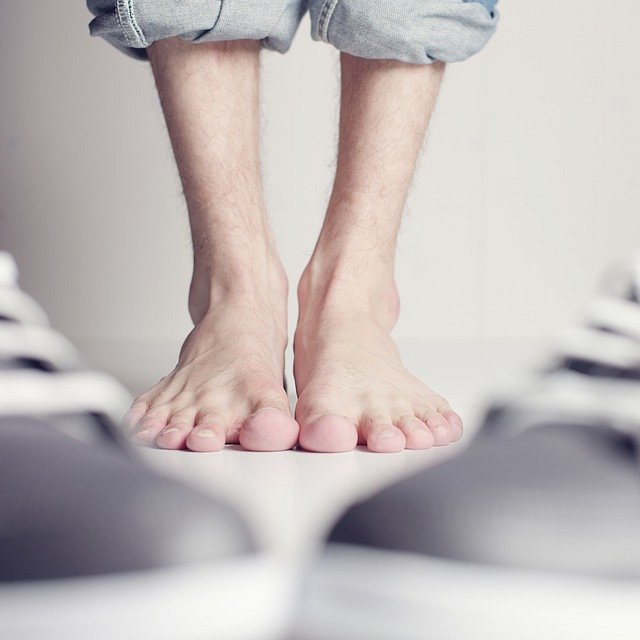 Gdzie są promocje Steper w których jest tani?Z drugiej strony, stopy są narażone na wiele przykrych sytuacji - to po pierwsze właśnie wspominane infekcje grzybicze oraz bakteryjne, które czyhają na ludzi w miejscach, gdzie mogą znaleźć dla siebie dobre warunki do życia i przemieszczania się - baseny, np. Szczególnie otwarte pływalnie, a w szczególności latem, choć i tak największą rolę odgrywa standard sanitarny miejsca.Znane to uczucia?Niemniej, pieczenie znane osobom które miały grzybicę, albo przykry zapach, który pojawia się już po chwili chodzenia w butach, to są problemy codzienne, może nie ogromne, ale jednak dokuczliwe, nieco wstydliwe. Na promocji mamy steper - czyli aerozol , który o ile stosowany regularnie, pomoże poprawić sytuację!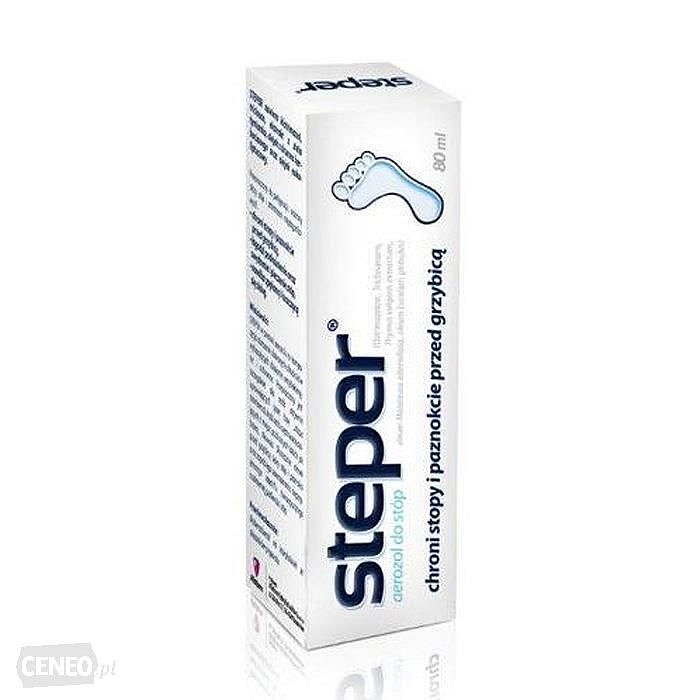 